The building up of military strength_____________________Avoidance of conflict and alliances with other nations____________________________________________The  process of increasing a nation’s land________________Overwhelming support for your country_________________A movement towards machines and factories__________________________________________A joining of competing companies _____________________Government program that provided farmland for free______________________________________________Buying and selling stocks to make large profits___________________________________________Misinformation designed to sway public opinion___________________________________________Not taking sides in a conflict__________________________To prepare a country for war __________________________An organization of companies _________________________An organization of workers ___________________________Era of reform in the United States______________________Giving into Hitler to avoid war_______________________Leader of (USSR) Russia during WW2____________________US President at the start of WW2_______________________Leader of Germany during WW2________________________US President who dropped the Atomic Bomb______________Leader of Japan during WW2_______________________________________________made a fortune in the steel industryPrime Minister of Britain during WW2:___________________The Fair Labor and Service Act outlawed_________________This was a warning to European countries to stay out of the Americas (Western Hemisphere) _______________________Most European Immigrants entered the USA through _________________________________________________The USS Maine blew in Havana Harbor, starting this war______________________________________________The area between Germany and France in WWI _____________________________________________Transcontinental Railroad was completed in this state______His assassination started World War I ___________________This law registered men to serve in the in  army ___________ CCC/Tennessee Valley Auth/Agricultural Act are part of the _________________________________________________Writers who wrote about the poor conditions in cities__________Stock Market Crash 1929 started the _______________________Belief that America should stay out of WW2 _________________This ship was sunk, leading USA to WWI_____________________Who attacked us December 7, 1941?_______________________Hatred and Prejudice toward Jews_________________________Decade of the Great Depression___________________________Jews, Political Enemies and Handicapped/Undesirables were murdered as part of the _________________________________USA entered WW2  because Japan attacked _________________Italian Dictator called “Il Duce” by his people_________________Spanish term for “cowboy”_______________________________Information designed to sway public opinion_________________The Manhattan Project built the ___________________________JD Rockefeller made a fortune in the ________________ industryBuying stocks by paying for only part of it is “buying on _______”A tax on imported goods is called  _________________________WWI US Soldiers were called _____________________________WW2 dictator fought in WW1 _____________________________Transcontinental Railroad was finished here _________________Government boarding schools were used to educate __________The President blamed for the Great Depression_______________FD Roosevelt’s plan to end the Depression___________________Growth of cities is called _________________________________US dropped the Atomic bomb on ______________to end the warHitler was head of the ___________________________________Farmers left the Great Plains during the Great Depression  was __________________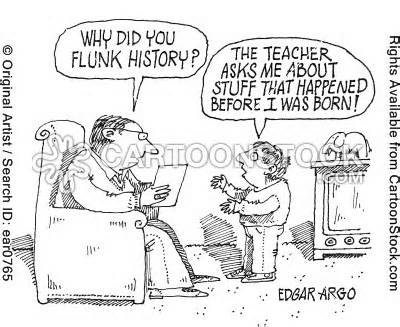 Japan, Germany, & Italy made the _________powers of WW2President Wilson’s plan for post WW1 Europe ____________June 6, 1944 was called ________________________ by their Allies.Government where the leader controls all parts of life __________________________________________________Statement warning Europe to stay out of America __________________________________________________Mussolini’s political party _____________________________Germany angered many countries by using _______________Anschluss describes when Hitler re-united with ____________Work stoppage designed to pressure businesses___________Organization of workers for mutual benefit_______________WWI: gaining power by controlling other regions___________Part of Czechoslovakia Hitler occupied__________________Growth of cities is called _____________________________Adolf Hitler’s political Party____________________________This weapon was first used in WW2_____________________Hitler invaded this country to start WW2_________________Blitzkrieg means_____________________________________European immigrants entered the US through_____________Not taking sides in a conflict___________________________Henry Ford was the first to use the _____________________ on a large scaleDuring the Holocaust, what religion was targeted? _________These laws forbade helping nations at war in WW2 __________________________________________________Prohibition outlawed_________________________________The MAIN causes of WW1 were (4 answers) ______________ __________________________________________________Japanese Americans spent WW2 in _____________________Who was assassinated to start WW1?____________________ WW2 took place during these years_____________________Tuesday Oct 29, 1929, the day the stock market crashed____________________________________________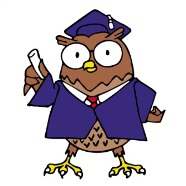 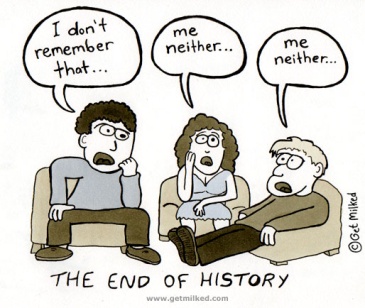 